То17 ТЕХНИЧЕСКОЕ ОБСЛУЖИВАНИЕВиды и периодичность технического обслуживанияДля поддержания самосвала в постоянной технической готовности и предотвращения интенсивного износа деталей в процессе эксплуатации необходимо периодически в установленные сроки выполнять техническое обслуживание узлов и систем.Рекомендуются следующие виды и периодичность технического обслуживания: ежедневное обслуживание (ЕО); обслуживание через 250 часов работы двигателя, но не более чем через 5000 км пробега самосвала (ТО-1); обслуживание через 500 часов работы двигателя, но не более чем через 10000 км пробега самосвала (ТО-2); обслуживание через 1000 часов работы двигателя, но не более чем через 20000 км пробега самосвала (ТО-3); сезонное обслуживание (СО), которое выполняется при подготовке самосвала к весеннелетним или осенне-зимним условиям эксплуатации. Сезонное обслуживание совмещается и проводится при очередном техническом обслуживании.Перед обслуживанием самосвал тщательно очистить от грязи и вымыть. Перед мойкой защитить специальными защитными чехлами и экранами от попадания воды воздухозаборники воздушных фильтров и вентиляционные окна.Моечные и уборочные работы выполнять с соблюдением установленных правил техники безопасности и электробезопасности.Операции технического обслуживания выполнять в условиях, исключающих попадание пыли и грязи на сопрягаемые поверхности, в узлы и агрегаты.Перечень операций технического обслуживания, включающий контрольные, моечные, крепежные и регулировочные работы, приведен в таблице 17.1.Таблица 17.1 - Перечень операций технического обслуживания7547-3902015 РЭПродолжение таблицы 17.1Продолжение таблицы 17.1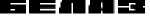 7547-3902015 РЭ7547-3902015 РЭПродолжение таблицы 17.17547-3902015 РЭ Продолжение таблицы 17.17547-3902015 РЭСмазка самосваловНадежность работы узлов самосвалов во многом зависит от периодичности смазывания трущихся пар, от марки и качества используемых смазочных материалов. Применение смазочных материалов, не указанных в «Перечне применяемых смазочных материалов» и нарушение периодичности замены смазочных материалов отрицательно сказывается на работоспособности агрегатов и систем.Заменители смазочных материалов разрешается применять только при отсутствии основных марок. При переходе на другие марки смазочных материалов, прежние должны быть удалены полностью. Смешивание разных марок смазочных материалов не допускается.При проверке уровня масла в узлах и системах, а также при их заправке самосвал должен быть установлен на горизонтальной площадке.При смазывании через масленки нужно следить, чтобы на сопрягаемые поверхности вместе со смазкой не попадала грязь, для чего перед смазыванием очистить место подвода смазки и тщательно протереть масленки.Перед заправкой масла в емкости тщательно очистить пробки от пыли и грязи. Заправку производить из маслораздаточных колонок. При отсутствии колонок масло заливать через воронку с фильтровальной сеткой из чистой маслозаправочной посуды. Заправлять агрегаты самосвала рекомендуется подогретым маслом.Отработанное масло сливать из прогретых агрегатов. После слива масла очистить магниты пробок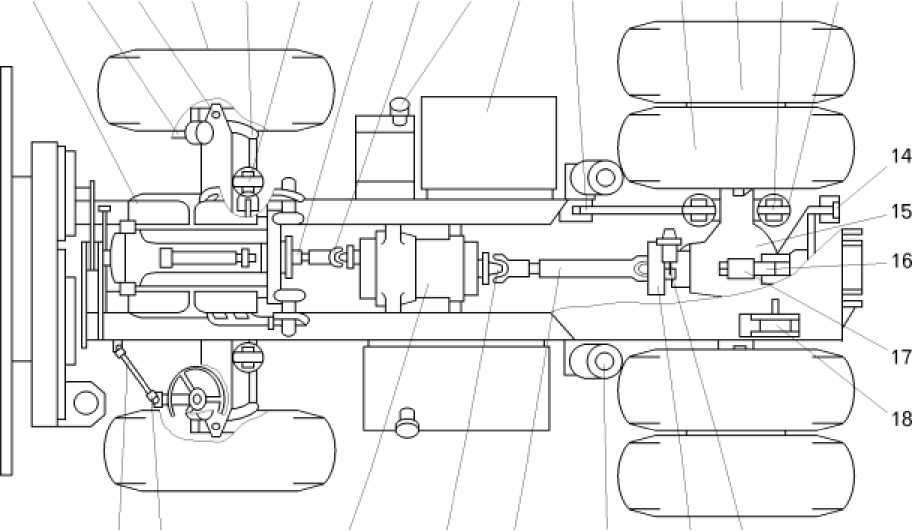 7547-3902015 РЭТ а б л и ц а 17.2 - Перечень применяемых смазочных материалов7547-3902015 РЭПродолжение таблицы 17.27547-3902015 РЭ Продолжение таблицы 17.27547-3902015 РЭПродолжение таблицы 17.2Централизованная автоматическая система смазкиЦентрализованная автоматическая система смазки предназначена для смазывания узлов подвески, рулевого управления, опор цилиндров опрокидывающего механизма, опор платформы, втулок шкворней.На самосвалах устанавливаются системы смазки «LINCOLN» или «VOGEL». Обе системы обеспечивают автоматическое смазывание узлов самосвала и имеют только некоторые конструктивные отличия узлов системы.Техническая характеристика систем смазокТехническая характеристика систем смазок приведена в таблице 17.3.Таблица 17.3 — Техническая характеристика систем смазок7547-3902015 РЭУстройство и принцип работы централизованной автоматической системы смазкиСистема смазки состоит из насоса (рисунок 17.2) с емкостью для смазки и блоком управления, предохранительных клапанов, дозаторов, трубопроводов, кнопки с подсветкой на панели приборов. Дозаторы расположены на раме самосвала.Насос VIII включается автоматически при запуске двигателя. Из бака насоса смазка поступает по трубопроводам к главным дозаторам I и II, от главных дозаторов к дополнительным дозаторам III, IV, V, VI, VII и затем к точкам смазки. Во время работы насоса каждая точка смазки получает определенное количество смазки, исходя из заполняемого смазкой объема в узле трения и периодичности ее замены. Сигнальная лампа кнопки включения централизованной автоматической системы смазки на панели приборов загорается при работающем насосе и горит постоянно до окончания его работы.Заправка бака производится через крышку или через заправочный клапан на корпусе насоса. Заправка через заправочный клапан предпочтительнее, так как исключается возможность загрязнения смазки. Привод насоса осуществляется от электродвигателя, расположенного в одном корпусе с насосом. Смазка к узлам, механизмам и деталям самосвала подается двумя насосными элементами, приводимыми в движение электродвигателем, расположенном в одном корпусе с насосом.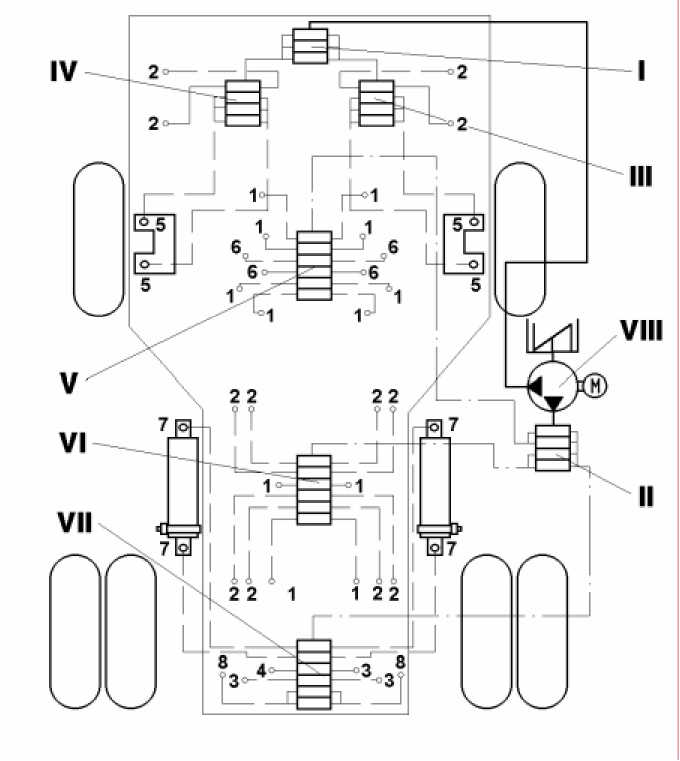 Рисунок 17.2 - Схема централизованной автоматической системы смазки:1 - точки смазки шарниров реактивных штанг; 2 - точки смазки шарниров цилиндров подвески; 3 - точки смазки шарниров вилки задней подвески; 4 - точка смазки шкворня вилки задней подвески; 5 - точки смазки опор шкворней поворотного кулака; 6 - точки смазки шарниров поперечной и продольных тяг и гидроцилиндра рулевого управления; 7 - точки смазки опор ЦОМа; 8 - точки смазки опор платформы;I, II - главные дозаторы; III, IV, V, VI, VII - дополнительные дозаторы; VIII - электронасос с баком;	 трубопроводы	между	насосом и главными дозаторами;— • —	— трубопроводы между главными и дополнительными дозаторами;	трубопроводы	между	главными, дополнительными дозаторами и точками смазки7547-3902015 РЭНа элементах насоса установлены предохранительные клапаны. Они ограничивают давление в системе и срабатывают при давлении 30 - 35 МПа. Если смазка выделяется из клапана, то значит, система заблокирована. Время работы насоса и пауза в работе устанавливаются расположенными на насосе переключателями. На насосе имеется кнопка для включения дополнительного цикла смазки. Дополнительный цикл смазки включается также при помощи кнопки на панели приборов. Для включения дополнительного цикла смазки необходимо нажать на кнопку на насосе или панели приборов и удерживать в таком положении в течении двух секунд. Направление вращения лопатки насоса показано стрелкой на баке насоса.При эксплуатации и техническом обслуживании системы смазки необходимо руководствоваться также прилагаемой к системам «LINCOLN» или «VOGEL» инструкцией по эксплуатации.Техническое обслуживание централизованной автоматической системы смазкиЕжедневное техническое обслуживание (ЕО).При ежедневном обслуживании необходимо производить внешний осмотр системы.При осмотре проверить отсутствие повреждений насоса, дозаторов, трубопроводов и выхода смазки из соединений. Проверить наличие смазки в баке насоса и не выходит ли смазка из предохранительных клапанов. Не допускать опорожнения бака, необходимо своевременно его заполнять смазкой. Уровень смазки должен быть не ниже отметки минимального уровня на баке. Смазка должна быть чистой и не содержать примесей и пузырьков воздуха. В противном случае может произойти блокирование системы. Применять только рекомендуемые марки смазок. Регулярно проверять поступление смазки к узлам трения. Должен быть виден выход смазки из клапанов или зазоров.Третье техническое обслуживание (ТО-3).При ТО-3 необходимо проверить работоспособность насосных элементов насоса системы смазки согласно прилагаемой к системам «LINKOLN» или «VOGEL» инструкции по эксплуатации.ЕСЛИ В ПРОЦЕССЕ ЭКСПЛУАТАЦИИ САМОСВАЛА УЗЕЛ, СМАЗЫВАЕМЫЙ СИСТЕМОЙ СМАЗКИ, РАЗБИРАЛСЯ, ТО ПОСЛЕ ЕГО СБОРКИ ПЕРЕД ПОДКЛЮЧЕНИЕМ ТРУБОПРОВОДА СИСТЕМЫ СМАЗКИ УЗЕЛ ОБЯЗАТЕЛЬНО ДОЛЖЕН БЫТЬ ЗАПОЛНЕН СМАЗКОЙ ПРИ ПОМОЩИ РУЧНОГО НАГНЕТАТЕЛЯ ДО ЕЕ ВЫХОДА ИЗ КЛАПАНОВ ИЛИ ЗАЗОРОВ.ПРИ ВЫПОЛНЕНИИ ТЕХНИЧЕСКОГО ОБСЛУЖИВАНИЯ И РЕМОНТА САМОСВАЛА, ПРОВЕДЕНИИ СВАРОЧНЫХ РАБОТ, ОБЕСПЕЧИТЬ ЗАЩИТУ ТРУБОПРОВОДОВ СИСТЕМЫ СМАЗКИ.ПРИ ПЕРЕМЕЩЕНИЯХ ПО ШАССИ ЗАПРЕЩАЕТСЯ ОПИРАТЬСЯ НА ДОЗАТОРЫ, ТРУБОПРОВОДЫ, УГОЛЬНИКИ И НИППЕЛИ СИСТЕМЫ СМАЗКИ.Возможные неисправности системы смазки и способы их устраненияВозможные неисправности системы смазки и способы их устранения приведены в таблице 17.4.Таблица 17.4 - Возможные неисправности системы смазки и способы их устранения7547-3902015 РЭПродолжение таблицы 17.4Электрооборудование централизованной автоматической системы смазкиПринципиальные электрические схемы электрооборудования систем автоматической централизованной смазки «LINCOLN» и «VOGEL» приведены на рисунке 17.3.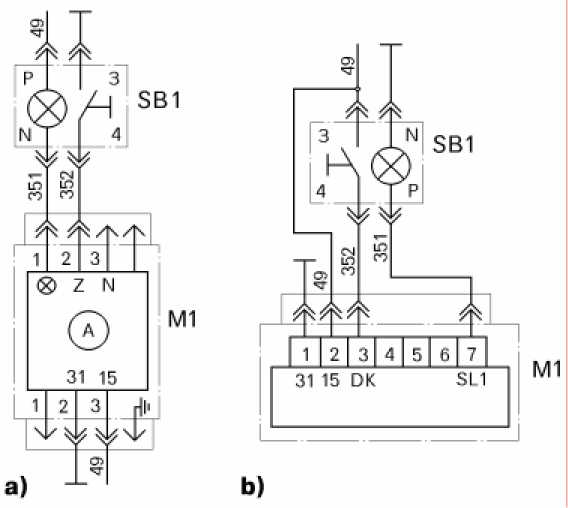 Рисунок 17.3 - Принципиальная схема электрооборудования централизованной автоматической системы смазки:а - схема электрооборудования системы смазки «LINCOLN»; b - схема электрооборудования системы смазки «VOGEL»;М1 - электромотор насоса; SB1 - кнопка с подсветкой включения централизованной автоматической системы смазки7547-3902015 РЭ7547-3902015 РЭ18 ЭКСПЛУАТАЦИОННЫЕ МАТЕРИАЛЫПри эксплуатации самосвалов необходимо применять только рекомендуемые марки эксплуатационных материалов, качество которых должно подтверждаться документом. ТопливоТопливо для двигателя необходимо применять в соответствии с рекомендациями, изложенными в руководстве по эксплуатации на двигатель.В зависимости от температуры окружающего воздуха применяется топливо следующих марок по ГОСТ 305-82: Л - 40 (летнее) - при температуре окружающего воздуха 0 оС и выше; З - минус 35 (зимнее) - при температуре окружающего воздуха минус 20 оС и выше; З - минус 45 (зимнее) - при температуре окружающего воздуха минус 30 оС и выше; А (арктическое) - при температуре окружающего воздуха минус 50 оС и выше.Для предотвращения выхода из строя топливной аппаратуры из-за наличия в топливе воды рекомендуется заливать в бак топливо, отстоявшееся не менее 10 суток. Смазочные материалыМоторные масла необходимо применять в соответствии с рекомендациями фирм-изготовителей моторов, изложенными в соответствующих инструкциях по их эксплуатации.Трансмиссионные масла, рабочие жидкости для гидравлических систем (гидравлические масла) и пластичные смазки необходимо применять в соответствии с сезоном и климатическими условиями эксплуатации самосвалов.Перечень смазочных материалов и рекомендации по их применению в зависимости от температуры окружающего воздуха приведены в таблице 18.1.Таблица 18.1- Использование смазочных материалов в зависимости от температуры окружающего воздухаПеречень марок смазочных материалов и их эквивалентов, приведен в таблице 18.2.7547-3902015 РЭТ а б л и ц а 18.2 - Перечень эквивалентов смазочных материалов Охлаждающая жидкостьДля системы охлаждения двигателя рекомендуется круглогодично применять специальные низ- козамерзающие охлаждающие жидкости согласно руководства по эксплуатации на двигатель.ВНИМАНИЕ: ОХЛАЖДАЮЩИЕ ЖИДКОСТИ ЯДОВИТЫ! АзотДля зарядки цилиндров подвески применяется газообразный технический азот (ГОСТ 9293-74 «Азот газообразный и жидкий»).Газообразный технический азот поставляется в стальных бесшовных баллонах под давлением (15,0±0,5) МПа. Баллоны окрашены в черный цвет. На верхней части баллона нанесена надпись «АЗОТ» желтого цвета и кольцевая маркировочная полоса коричневого цвета. Спирт этиловый техническийВ качестве антифриза в приводе тормозных систем применяется технический этиловый ректификованный спирт по ГОСТ 18300-87.ВНИМАНИЕ: РЕКОМЕНДУЕМЫЙ СПИРТ ИЗГОТАВЛИВАЕТСЯ ИЗ НЕ ПИЩЕВОГО РАСТИТЕЛЬНОГО СЫРЬЯ. ПО СТЕПЕНИ ВОЗДЕЙСТВИЯ НА ОРГАНИЗМ ЧЕЛОВЕКА ОТНОСИТСЯ К ЧЕТВЕРТОМУ КЛАССУ ОПАСНОСТИ ПО ГОСТ 12.1.007-76.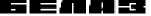 7547-3902015 РЭ19 РАЗГРУЗКА, РАСКОНСЕРВАЦИЯ И МОНТАЖ Общие указанияПеред разгрузкой шасси самосвала и платформы потребитель должен проверить наличие и состояние пломб, а также комплектность поступившего груза по сопроводительным листам. В дальнейшем потребитель несет полную ответственность за сохранность принятого груза.Крепежные и установочные детали частично закрепляются на своих местах. Перечень, количество, местонахождение деталей, узлов и пломб указаны в сопроводительных листах.Подготовка к монтажу складывается из выбора монтажной площадки, приемки и разгрузки узлов самосвала, а также подготовки и доставки необходимых материалов, оборудования, инструментов и приспособлений. Сборка демонтированных деталей и узлов с самосвала выполняется на монтажной площадке потребителя.В состав монтажной бригады необходимо включить опытных специалистов, предварительно ознакомленных с конструкцией самосвала, а также членов экипажа самосвала.В зимнее время монтаж рекомендуется осуществлять в отапливаемом помещении. Детали и узлы следует располагать на площадке в порядке технологической последовательности монтажа так, чтобы был обеспечен свободный доступ к ним. Складирование навалом не допускается.В качестве основных грузоподъемных средств при разгрузке и установке шасси и платформы самосвала на подставки для монтажа используются козловой или мостовой кран грузоподъемностью не менее 20 тс.Кроме основных грузоподъемных средств на монтажной площадке необходимо иметь авто- или электропогрузчик, домкраты, набор чалочных приспособлений и стальных строповочных канатов.Для обеспечения монтажа необходимо иметь различный пневматический и ручной слесарный инструмент, инструмент для электрослесаря.Для сборки и сварки платформы необходимы электросварочный аппарат постоянного тока, аппарат для газовой сварки и резки, пневмошлифмашинка для зачистки кромок под сварку, слесарный инструмент, оборудование для подкраски платформы после монтажа самосвала.Перед установкой демонтированных деталей и узлов на самосвал необходимо снять консерва- ционную смазку с законсервированных поверхностей, проверить их состояние, зачистить обнаруженные забоины и удалить загрязнения. Меры безопасности при выполнении монтажно-демонтажных работ Предприятие-потребитель самосвала организует на монтажной площадке ведение работ с соблюдением правил технической и пожарной безопасности в соответствии с действующими правилами и инструкциями. Персонал, принимающий участие в монтаже, должен пройти инструктаж по технике безопасности и электробезопасности. Работать на самосвале и под самосвалом при выполнении монтажно-демонтажных работ разрешается только в монтажных касках. В соответствии с “Правилами устройства и безопасной эксплуатации грузоподъемных кранов” на монтажной площадке, являющейся участком работ грузоподъемных машин, приказом руководства предприятия, в котором производится монтаж самосвала, назначается лицо, ответственное за безопасное производство работ, из числа инженерно-технических работников. Лицо, ответственное за безопасное производство работ по перемещению грузов грузоподъемными кранами, должно пройти проверку знаний “Правил устройства и безопасной эксплуатации грузоподъемных кранов” и иметь удостоверение, а также знать грузовые характеристики грузоподъемных машин, выделенных для выполнения работ на монтажной площадке. Для обеспечения безаварийной и безопасной работы при разгрузке с железнодорожной платформы необходимо выполнить следующие требования: не допускать разгрузку грузов с железнодорожных вагонов, если они не отцеплены от тепловоза и не заторможены; разгружаемые составные части самосвала располагать около пути так, чтобы грузы высотой дом находились от наружной грани головки крайнего рельса не ближе 2 м, а при большей высоте не ближе 2,5 м; подавать команду на подъем груза с железнодорожной платформы только убедившись, что все растяжки крепления груза к платформе освобождены;Разгрузка, расконсервация и монтаж7547-3902015РЭ при производстве разгрузочных работ руководствоваться схемами зачаливания шасси самосвала и платформы. При работе на высоте запрещается: бросать детали, инструмент и другие предметы вниз; производить подсборку узлов, обработку деталей или узлов, находящихся на весу (рубка зубилом, опиловка и пр.); складывать инструмент или детали над головой или над работающими внизу; запрещается одновременное выполнение работ в двух ярусах по одной вертикали; производить работы на крыльях, в кабине и на капоте до установки ограничительных поручней, предусмотренных конструкцией самосвала. При выполнении работ по газорезке, электросварке, а также заправочных работ должны быть обеспечены требования пожарной безопасности. Работы по газорезке и, сварке выполнять с соблюдением заводских инструкций № 28 по технике безопасности для газосварщиков и газорезчиков и № 29 по технике безопасности для электросварщиков. Перед выполнением работ по перемещению грузов и при кантовании платформы шланги для газовой резки и электросварочные кабели должны быть убраны из опасной зоны с целью недопущения их повреждения. Резка и сварка деталей платформы на весу не разрешается. Не разрешается работать под подвешенным грузом. При установке узлов и деталей на высоте более двух метров использовать соответствующие лестницы-площадки согласно технологическому процессу. Лестницы-площадки должны устойчиво стоять на полу. При необходимости выполнения монтажных и демонтажных работ на высоте более двух метров без соответствующих лестниц-площадок персоналу, производящему работы, должен выписываться наряд-допуск на выполнение работ повышенной опасности. Детали поднимать на самосвал по мере необходимости, не накапливая их вверху. Болты, гайки и инструменты должны находиться в небольшом ящике, установленном в месте, исключающем случайное падение вниз. Монтаж и демонтаж шин производить так как описано в главе “Ходовая часть” настоящего Руководства по эксплуатации. Запрещается производить осмотр самосвала и его систем при работающем двигателе, находясь под платформой, под самосвалом, а также сзади и спереди в зоне возможного движения самосвала. Осмотр самосвала и устранение дефектов при поднятой платформе производить только после стопорения платформы. При определении и устранении неисправностей выполнять требования по технике безопасности, приведенные в Руководстве по эксплуатации. Неисправности, обнаруженные в процессе подготовки самосвала для ввода в эксплуатацию, устранять на специально отведенных площадках или на постах в цехе при неработающем двигателе. При этом самосвал должен быть заторможен стояночным тормозом, а под колеса установлены упорные башмаки. Запрещается устранять утечки, а также разбирать и демонтировать элементы систем и узлов при наличии давления газа, воздуха или жидкости в них. Перед выполнением этих работ необходимо убедиться в отсутствии давления в элементах систем и узлов. Пробный пуск и обкатка самосвала производится водителем только после выполнения всех предшествующих работ по разрешению руководителя бригады монтажа.20 ПРАВИЛА ХРАНЕНИЯСамосвалы, которые не планируется эксплуатировать два месяца и более, а также на период транспортирования должны быть законсервированы. Консервация защищает детали, узлы и агрегаты самосвала от атмосферной коррозии и позволяет сохранять его в технически исправном состоянии. Консервационные материалыВ качестве защитных (консервационных) смазок используется пластичная смазка ПВК ГОСТ 19537--83 и жидкая смазка К-17 ГОСТ 10877--76.Смазка К-17 применяется при долговременной консервации изделий. Агрегаты самосвала консервируются без разборки: сливается штатное масло, прокачивается защитная смазка и излишек ее сливается. Чтобы привести агрегат в состояние эксплуатации, достаточно залить в агрегат штатное масло.Смазка ПВК применяется для консервации наружных и легко доступных внутренних поверхностей. Консервация и расконсервацияНа заводе-изготовителе самосвалы консервируются сроком на 6 месяцев.Консервируются следующие узлы (агрегаты) и элементы конструкции: Двигатель (операция выполняется в соответствии с инструкцией по эксплуатации двигателя); Покрываются смазкой ПВК: пальцы вилок штоков цилиндров тормозных механизмов; выступающие концы штоков гидроцилиндров рулевого управления; пальцы привода жалюзи радиаторов; отверстия в опорах платформы для крепления цилиндров опрокидывающего механизма, клеммы стартера, переходных панелей, аккумуляторных батарей и блока предохранителей (кроме электрооборудования кабины); Герметизируются полиэтиленовой пленкой с обвязкой шпагатом: концы выпускных труб, наливная горловина расширительного бачка, отверстие в крышке ручного топливопрокачивающего насоса, воздухозаборник воздушного фильтра; сапуны двигателя герметизируются заглушками; При транспортировании самосвала морем или по железной дороге более трех месяцев на нем устанавливаются сухозаряженные аккумуляторные батареи.Если в течение 6 месяцев с момента изготовления самосвал по какой-либо причине не введен в эксплуатацию, то по истечении этого срока его необходимо переконсервировать.Переконсервация -- это расконсервация и повторная консервация в соответствии с пунктами- 20.2.3 настоящей главы.При перерыве в эксплуатации самосвал необходимо законсервировать на предполагаемый срок хранения. В зависимости от срока хранения консервация может быть кратковременной и долгосрочной.Работы по консервации выполнять в закрытом помещении с температурой воздуха не ниже 15 0С. При отсутствии такого помещения и при хранении самосвалов на открытой площадке работы по консервации выполнять только в сухую погоду и при температуре окружающего воздуха не ниже 5 0С. Рабочее место должно быть защищено от воды, пыли и атмосферных осадков.Место хранения самосвалов должно быть оборудовано противопожарными средствами и инвентарем.Кратковременной консервации подвергаются самосвалы, которые не планируется эксплуатировать в течение 2 месяцев.При этом необходимо выполнить следующие работы: перед консервацией тщательно осмотреть все шланги. Шланги с трещинами и расслоениями заменить; провести очередное техническое обслуживание ТО-1, слить охлаждающую жидкость из системы охлаждения двигателя и воду из бачка омывателя стекла ветрового окна. После слива охлаждающей жидкости систему продуть сжатым воздухом, перекрыть сливные краны и завернуть пробку расширительного бачка; покрыть тонким слоем консервационной смазки незащищенные металлические поверхности в соответствии с пунктом 20.2.2. Перед нанесением смазки детали протереть ветошью, смоченной в уайт-спирите. Не допускается покрывать смазкой резиновые детали и электропровода; удалить ржавчину с поврежденных поверхностей, обезжирить их и восстановить покрытие;Правила хранения7547-3902015 РЭ загерметизировать узлы и агрегаты, в соответствии с пунктом 20.2.3. Обернуть полиэтиленовой пленкой и обвязать шпагатом наливные горловины двигателя (для масла), топливного и маслобака, сапуны цилиндров тормозных механизмов, гидромеханической передачи и заднего моста. Перед герметизацией взять пробу масла и проверить на соответствие ГОСТ. При несоответствии характеристик стандарту масло следует заменить; оклеить светонепроницаемой бумагой стекла кабины с наружной стороны; снять аккумуляторные батареи и подготовить их к хранению согласно инструкции завода- изготовителя батарей; установить между мостами и рамой в районе цилиндров подвески деревянные брусья с целью разгрузки цилиндров; поставить самосвал на подставки так, чтобы колеса были на расстоянии 80 -- 100 мм от грунта.Длительной консервации подвергаются самосвалы, которые не планируется эксплуатировать в течение одного года.Кроме работ, выполняемых при кратковременной консервации, необходимо: выполнить операции ТО-2; снять с самосвала, если он находился в эксплуатации, колеса и демонтировать шины (смотри раздел "Монтаж и демонтаж шин" в главе "Ходовая часть"); очистить от ржавчины детали колес и окрасить их; шины вымыть и вытереть насухо; перед сборкой внутреннюю поверхность шины пересыпать тальком; смонтировать колеса, установить на самосвал и довести давление воздуха до нормы.На самосвалах, поставленных на хранение, необходимо один раз в месяц выполнить следующие операции: проверить положение самосвала на подставках; проверить состояние наружных поверхностей агрегатов и узлов; очистить самосвал от пыли, влаги или снега; проверить состояние герметизирующих материалов; проверить состояние аккумуляторных батарей, хранящихся на складе.Два раза в год необходимо выполнить следующие работы: взять пробу масла и проверить на соответствие ГОСТ. При несоответствии характеристик стандарту масло следует заменить; проверить состояние уплотнений масляных и топливных трубопроводов; зарядить аккумуляторные батареи.Спустя год необходимо расконсервировать самосвал, запустить двигатель, прогреть до эксплуатационных температур и проверить его работу на разных режимах. Показания контрольноизмерительных приборов сравнить с нормативными эксплуатационными параметрами.Расконсервация заключается в снятии его с подставок, удалении консервационной смазки с поверхностей, снятии герметизирующих материалов (полиэтиленовой пленки или парафинированной бумаги) с агрегатов и узлов, замене смазки в агрегатах и узлах и топлива в баке, заправке системы охлаждения охлаждающей жидкостью.Техническое состояние самосвала проверяется пробегом.Если самосвал предполагается хранить более года, то его необходимо повторно законсервировать.7547-3902015 РЭ21 ТРАНСПОРТИРОВАНИЕСамосвалы могут транспортироваться железнодорожным, водным и воздушным транспортом. Допускается также транспортирование самосвалов своим ходом.При транспортировании железнодорожным транспортом самосвалы отгружаются с завода- изготовителя в соответствии с действующими на железной дороге нормативными документами в частично разобранном виде.На видном месте в кабине должен быть прикреплен ярлык с указаниями: об удалении воды из систем или заправке их низкозамерзающей охлаждающей жидкостью; об отключении и состоянии аккумуляторных батарей (с электролитом, без электролита); о смазке в узлах и агрегатахСборка самосвалов осуществляется на месте эксплуатации или на ближайшей к предприятию железнодорожной станции.При транспортировании самосвалов своим ходом необходимо предварительно ознакомиться со следующими главами руководства по эксплуатации: требования безопасности и предупреждения; органы управления и контрольно-измерительные приборы; эксплуатация самосвалов; техническое обслуживание самосвалов.При транспортировании самосвалов своим ходом (перегоне) скорость движения должна быть не более 40 км/ч. Дистанцию между самосвалами необходимо выбирать исходя из конкретных дорожных условий, но не менее 40 м.Во время транспортирования (при перегоне) водителю необходимо проявлять особую осторожность и внимательность, чтобы случайно не включить опрокидывающий механизм платформы, так как это может привести к аварии при проезде под виадуками (путепроводами), линиями электропередач и связи.После каждых 80 км пути или через 2 -- 2,5 часа движения самосвал необходимо остановить не менее чем на 30 мин для охлаждения шин.Во время остановки необходимо проверить: соединения всех масло- и топливопроводов и труб системы охлаждения. Появившиеся течи устранить; степень нагрева главной передачи, ступиц передних и задних колес, цилиндров подвески. При сильном нагреве (рука не выдерживает длительного соприкосновения) выяснить причину и устранить неисправность; состояние креплений агрегатов, приборов и отдельных деталей и при необходимости подтянуть гайки и болты. Особое внимание обратить на крепление колес, гидроцилиндров рулевого управления, двигателя, гидромеханической передачи и рычагов подвески; степень нагрева шин и давление в шинах. При чрезмерном нагревании шин увеличить продолжительность стоянки, чтобы шины охладились. Если понизилось давление воздуха в шине, довести его до рекомендуемого.№п/пСодержание работТехнические требованияМетод контроля, приборы, инструменты и приспособления для выполнения работЕЖЕДНЕВНОЕ ОБСЛУЖИВАНИЕЕЖЕДНЕВНОЕ ОБСЛУЖИВАНИЕЕЖЕДНЕВНОЕ ОБСЛУЖИВАНИЕЕЖЕДНЕВНОЕ ОБСЛУЖИВАНИЕ1Проверить уровень масла в двигателеВ соответствии с руководством по эксплуатации двигателяВизуально2Проверить уровень охлаждающей жидкости в системе охлаждения двигателяРасширительный бачок системы охлаждения на самосвалах БелАЗ-7547, 75471 должен быть заполнен охлаждающей жидкостью на 2/3 объема, а на самосвалах БелАЗ-75473, 75474 по нижний торец трубы наливной горловиныВизуально3Проверить уровень топлива в топливном баке и слить отстой из топливного бакаЗаливать до максимального уровня, отстой сливать через 30 - 40 минут после заправки самосвала до появления чистого топливаВизуально4Проверить уровень масла в гидромеханической передачеСмотри раздел «Обслуживание гидромеханической передачи»Визуально5Проверить уровень рабочей жидкости в масляном баке объединенной гидросистемы опрокидывающего механизма и рулевого управленияУровень рабочей жидкости контролируется стержневым указателем. Уровень рабочей жидкости должен быть между верхней и нижней метками на указателеВизуально6Проверить уровень антифриза в резервуаре противозамерзателя пневмосистемыПротивозамерзатель заправляется этиловым спиртом только пр и температуре окружающей среды ниже 5 СВизуально7Проверить уровень жидкости в бачке стеклоомывателяЗаливать до максимального уровняВизуально№п/пСодержание работТехнические требованияМетод контроля, приборы, инструменты и приспособления для выполнения работ8Проверить уровень масла в бачке системы пневмостартерного пуска двигателяУровень должен быть на 10 - 15 мм ниже верхней кромки бачкаВизуально9Убедиться в отсутствии подтекания топлива, охлаждающей жидкости, масла двигателя и рабочей жидкости гидросистем опрокидывающего механизма и рулевого управления из соединений трубопроводов и шланговТечь и подтекание топлива, охлаждающей жидкости, масла двигателя и рабочей жидкости гидросистем не допускаютсяВизуально10Проверить отсутствие на наружных поверхностях узлов и деталей огнеопасных материаловПри необходимости очистить самосвал от огнеопасных материалов: подтеков горючесмазочных материалов, угольной пыли и др.Внешним осмотром11Проверить крепление и состояние штанг, цилиндров подвескиВсе детали должны быть надежно закреплены. Смотри раздел «Техническое обслуживание подвески»Внешним осмотром12Проверить давление воздуха в шинах, проверить внешним осмотром состояние крепления колесДавление воздуха в шинах при их температуре, равной температуре окружающей среды должно быть (0,575+0,025) МПа. Смотри раздел «Обслуживание колес и шин»Манометр МД14, адаптер13Проверить крепление и состояние рычагов, тяг и шарниров рулевого управления, состояние сварочных швов кронштейна цилиндра поворотаДетали должны быть надежно закреплены. Изгибы, трещины деталей и сварочных швов, повреждение резьбы не допускаютсяВнешним осмотром14Слить конденсат из ресиверов тормозных систем и воздушного баллона системы пневмостартерного пуска. Проверить герметичность пневматических системДо полного удаления конденсата. Смотри раздел «Обслуживание тормозных систем»Визуально15Очистить стекла кабины, фар, передних и задних фонарей, боковых указателей поворота, зеркал заднего видаСтекла кабины, зеркал и приборов светотехники должны быть чистымиВетошь, щетки16Проверить состояние, укладку и подсоединение электрических проводов и кабелей электрооборудованияПовреждение изоляции проводов и кабелей, ослабление их крепления не допускаетсяВнешним осмотром17Подключить «массу». Проверить напряжение аккумуляторных батарей перед пуском двигателя, исправность сигнальных ламп, приборов контроля, элементов освещения, световой и звуковой сигнализацииНапряжение должно быть не ниже 24В При нажатии на кнопку выключателя блока сигнальных ламп должны загораться все исправные лампыБлок сигнальных ламп, вольтметр на панели приборов в кабине18Произвести пуск двигателя. Убедиться в исправности систем двигателя. Проверить работоспособность рулевого управления, тормозных систем, системы освещения и сигнализации, системы останова двигателяДвигатель должен устойчиво работать при разной частоте вращения. Органы рулевого управления, тормозные системы, система освещения и сигнализации должны быть технически исправными. При нажатии на кнопку планового останова двигателя на панели приборов двигатель должен остановиться19Проверить работу стеклоочистителя и стеклоомывателяСтруя жидкости должна попадать на ветровое стекло в верхнюю зону сектора, описываемого щеткой стеклоочистителяВизуально20Проверить исправность аварийного привода рулевого управленияПри включении электродвигателя аварийного привода самосвала с заглушенным двигателем должен обеспечиваться поворот управляемых колес при вращении рулевого колеса21Ежесменно проверять состояние системы пожаротушенияСмотри раздел «Система пожаротушения»Внешним осмотром22Проверит состояние централизованной автоматической системы смазкиСмотри раздел “Обслуживание централизованной автоматической системы смазки”Внешним осмотром№п/пСодержание работТехнические требованияМетод контроля, приборы, инструменты и приспособления для выполнения работПЕРВОЕ ТЕХНИЧЕСКОЕ ОБСЛУЖИВАНИЕ (ТО-1)ПЕРВОЕ ТЕХНИЧЕСКОЕ ОБСЛУЖИВАНИЕ (ТО-1)ПЕРВОЕ ТЕХНИЧЕСКОЕ ОБСЛУЖИВАНИЕ (ТО-1)ПЕРВОЕ ТЕХНИЧЕСКОЕ ОБСЛУЖИВАНИЕ (ТО-1)1Очистить самосвал от грязи и вымытьМойку выполнять только при установленных чехлах. При мойке принять меры, исключающие прямое попадание струи воды на генератор, стартер, реле-регуляторМоечная установка, комплект чехлов и экранов2Промыть фильтр обогревателя топливаСмотри раздел «Двигатель»Комплект ключей, ванна для мойки, волосяная щетка или кисть3Провести обслуживание воздушного фильтраСмотри раздел «Обслуживание систем двигателя»Комплект ключей, приспособление для подсветки при проверке целостности фильтрующих элементов4Проверить состояние и действие привода управления подачей топлива Проверить натяжение ремней привода вентиляторовПедаль привода должна перемещаться свободно, без заеданий. Перемещение педали должно обеспечивать изменение частоты вращения двигателя на режиме холостого хода от минимальной устойчивой до максимальной.Прогиб ремня посередине между шкивами должен быть 8 - 14 мм при усилии 40 НВизуально.Линейка, динамометр5Проверить крепление гидромеханической передачи, карданных валов, главной передачи к картеру ведущего моста, люфты в шарнирах карданных валовМоменты затяжки смотри в приложении С. При покачивании рукой за карданный вал люфт не должен ощущаться.Комплект ключей6Проверить состояние сварочных швов кронштейнов и штанг подвески, передней осиНе допускается эксплуатация самосвала с трещинами сварочных швов деталей подвески и передней оси.Внешним осмотром7Подтянуть крепежные соединения продольных и поперечных штанг передней и задней подвескиМоменты затяжки смотри в приложении С Выдержать размеры а1 и а2 (смотри рисунок 9.2 и 9.4 раздел “Подвеска”)Комплект ключей8Подтянуть гайки крепления колесОслабление гаек не допускается. Момент затяжки гаек приведен в приложении С. Биение шин по боковине покрышки, должно быть, не более 8 ммТорцовый ключ 369Проверить правильность установки гидроцилиндра рулевого управления по установочным параметрам. Подтянуть болты крепления гидроцилиндра, клеммовые соединения наконечников штока гидроцилиндра и наконечников тяг, контргайки сферических цапфРазность между размерами А и В не более 2 мм (смотри раздел «Рулевое управление») Момент затяжки смотри приложение СКомплект ключей, стальная линейка длиной 500 мм10Проверить целостность рукавов и маслопроводов объединенной гидросистемы опрокидывающего механизма и рулевого управления, надежность их крепленияТечь рабочей жидкости объединенной гидросистемы опрокидывающего механизма и рулевого управления, а так же ослабление крепления деталей гидросистемы не допускается.Внешним осмотром11Проверить герметичность пневматического привода рабочей и стояночной тормозных системПадение давления воздуха в приводе должно быть не более 0,05 МПа за 30 мин при свободном положении органов управления и 0,05 МПа - в течение 15 мин при приведенных в действие всех органах управленияМанометр с пределом измерения не менее 1,0 МПа и ценой деления не более 0,05 МПа завернуть вместо датчика давления на ресивере12Проверить и отрегулировать ход поршня (штока) цилиндра тормозного механизма колес, промыть сапуныХод поршня (штока) цилиндра должен быть 35 - 60 мм. При этом разность ходов поршней (штоков) цилиндров левого и правого колес не должна превышать 5 ммКлюч кольцевых гаек 90х95 (540-3901512), линейка, ванна, щетка волосяная, моющий раствор13Промыть фильтр и детали устройства автоматического слива конденсата влагоот- делителяСмотри раздел «Обслуживание тормзных систем»Комплект ключей, ванна, щетка волосяная, моющий растворСодержание работТехнические требованияМетод контроля, приборы, инструменты и приспособления для выполнения работПодтянуть гайки крепления ресиверов и цилиндров рабочей и стояночной тормозных системДетали рабочей и стояночной тормозных систем должны быть надежно закрепленыКомплект ключейПроверить и отрегулировать ход поршня (штока) цилиндра тормозного механизма стояночной тормозной системыСмотри раздел «Обслуживание тормозных систем»Комплект ключей, линейкаПроверить надежность контакта на наконечниках проводов с выводамиКомплект ключейПроверить уровень масла в картере ведущего моста и в бортовых передачахСмотри раздел «Обслуживание ведущего моста»Проверить уровень электролита в аккумуляторных батареях. Прочистить вентиляционные отверстия в пробках батарей. Подтянуть гайки крепления генератораУровень электролита должен быть на 10 - 15 мм выше предохранительного щитка. Генератор должен быть надежно закреплен.Комплект ключей, стеклянная трубка диаметром 3 - 5 мм, резиновая грушаВыполнить операции по обслуживанию двигателяВ соответствии с руководством по эксплуатации двигателяВыполнить смазочные работыСмотри разделы «Смазка самосвалов» и «Эксплуатационные материалы»Смазочное оборудованиеВТОРОЕ ТЕХНИЧЕСКОЕ ОБСЛУЖИВАНИЕ (ТО-2)ВТОРОЕ ТЕХНИЧЕСКОЕ ОБСЛУЖИВАНИЕ (ТО-2)ВТОРОЕ ТЕХНИЧЕСКОЕ ОБСЛУЖИВАНИЕ (ТО-2)ВТОРОЕ ТЕХНИЧЕСКОЕ ОБСЛУЖИВАНИЕ (ТО-2)Выполнить все операции ТО-1Проверить крепление радиаторов системы охлаждения к раме и при необходимости крепежные соединения затянутьРадиаторы должны быть надежно закрепленыКомплект ключейЗаменить фильтрующий элемент фильтра тонкой очистки, промыть маслозаборник, полнопоточный фильтр и сапун гидромеханической передачиСмотри раздел «Обслуживание гидромеханической передачи»Комплект ключей, ванна, щетка волосяная, емкость для слива маслаПроверить состояние сварных соединений рамы и платформыТрещин быть не должно. Обнаруженные трещины заваритьВнешним осмотромПроверить зарядку цилиндров подвески, при необходимости перезарядитьСмотри раздел «Обслуживание подвески»Комплект ключей, характеристическая линейка, приспособление для измерения давления 5403816390-10, приспособление для зарядки цилиндра газом 5403924370-12 и заправки маслом - 540-3924420-10Проверить зазоры в шарнирах наконечников рулевых тяг и штока гидроцилиндра рулевого управленияСмотри раздел «Обслуживание рулевого управления»Комплект ключейПровести обслуживание масляных фильтров гидросистемы рулевого управления и тормозной системыСмотри раздел «Обслуживание рулевого управления»Комплект ключейПроверить плотность прилегания ролика педали к толкателю крана управления рабочей тормозной системойПри поднятой вверх до упора в регулировочный винт педали ролик должен прилегать к толкателю, не вызывая его перемещенияКомплект ключейПроверить износ накладок колодок тормозных механизмов передних и задних колес и при необходимости заменить накладкиЗамена тормозных накладок производится при износе фрикционного материала до остаточной толщины менее 6 ммШтангенциркульПроверить плотность электролита в аккумуляторных батареях. Подтянуть крепление наконечников к клеммам и крепление аккумуляторных батарей. Смазать клеммы батарейСмотри раздел “Обслуживание электрооборудования"Ареометр Комплект ключей№п/пСодержание работТехнические требованияМетод контроля, приборы, инструменты и приспособления для выполнения работ11Проверить правильность регулировки света фар и крепление приборов освещения и световой сигнализацииСмотри раздел “Обслуживание электрооборудования"Отвертка, комплект ключей, экран или прибор Э-6 или К-30312Заменить фильтрующий элемент в баке объединенной гидравлической системы и очистить фильтр сапуна маслобакаСмотри раздел «Опрокидывающий механизм»Комплект ключей13Очистить фильтр воздухозаборника кабиныФильтр воздухозаборника должен быть чистымКомплект ключей14Выполнить операции по обслуживанию двигателяВ соответствии с руководством по эксплуатации двигателя15Выполнить смазочные работыСмотри разделы «Смазка самосвалов» и «Эксплуатационные материалы»Смазочное оборудованиеТРЕТЬЕ ТЕХНИЧЕСКОЕ ОБСЛУЖИВАНИЕ (ТО-3)ТРЕТЬЕ ТЕХНИЧЕСКОЕ ОБСЛУЖИВАНИЕ (ТО-3)ТРЕТЬЕ ТЕХНИЧЕСКОЕ ОБСЛУЖИВАНИЕ (ТО-3)ТРЕТЬЕ ТЕХНИЧЕСКОЕ ОБСЛУЖИВАНИЕ (ТО-3)1Выполнить все операции ТО-22Подтянуть гайку крепления ведущей шестерни главной передачиМомент затяжки 1400 - 1600 Н.мТорцовый ключ 5403901112-103Проверить и при необходимости отрегулировать осевой зазор в конических подшипниках согласующей передачи, проверить центрирование гидромеханической передачи с двигателемСмотри раздел «Обслуживание гидромеханической передачи» Выполнять через одно ТО-3.Комплект ключей, индикатор, ключ торцовый 549Б-39240944Подтянуть гайки крепления поворотных рычагов рулевой трапецииМомент затяжки 800 - 1000 Н.мКлюч S=685Проверить осевой зазор в проушине картера ведущего моста между гайкой шкворня и регулировочной стопорной шайбой. При необходимости отрегулировать осевой зазор путем подбора регулировочной шайбы необходимой толщиныОсевой зазор должен быть в пределах 0,05 - 0,70 ммНабор щупов6Проверить работоспособность насосных элементов насоса централизованной автоматической системы смазки. При необходимости насосные элементы заменить.Смотри раздел «Техническое обслуживание централизованной автоматической системы смазки»7Выполнить смазочные работыСмотри разделы «Смазка самосвалов» и «Эксплуатационные материалы»Смазочное оборудование8Выполнить операции по обслуживанию двигателяВ соответствии с руководством по эксплуатации двигателя9Отрегулировать схождение управляемых колес при достижении самосвалом пробега 40 - 50 тысяч кмРазность расстояний между торцами барабанов тормозных механизмов, замеренных сзади и спереди на уровне оси колес, при положении колес, соответствующем движению по прямой, должна быть пределах 4 - 6 мм. Смотри раздел “Обслуживание передней оси”10Проверить давление масла в гидросистеме рулевого управленияСмотри раздел «Обслуживание рулевого управления»Манометр 16 МПа, класса 1,011Проверить частоту вращения рулевого колеса в крайних положениях управляемых колес («скольжение»)Смотри раздел «Обслуживание рулевого управления»Секундомер или часы с секундной стрелкой№п/пСодержание работТехнические требованияТехнические требованияМетод контроля, приборы, инструменты и приспособления для выполнения работ12Проверить зазоры в подшипниках ведущей шестерни главной передачи и состояние деталей дифференциала. Отрегулировать зазоры в зацеплении главной передачиСмотри раздел «Обслуживание ведущего моста»Выполнять при появлении шума во время движения или торможения самосвала, а так же при повышенном нагреве главной передачи.Смотри раздел «Обслуживание ведущего моста»Выполнять при появлении шума во время движения или торможения самосвала, а так же при повышенном нагреве главной передачи.Комплект ключей, индикатор, торцовый ключ 540-3901112-10СЕЗОННОЕ ОБСЛУЖИВАНИЕ (СО)СЕЗОННОЕ ОБСЛУЖИВАНИЕ (СО)СЕЗОННОЕ ОБСЛУЖИВАНИЕ (СО)СЕЗОННОЕ ОБСЛУЖИВАНИЕ (СО)СЕЗОННОЕ ОБСЛУЖИВАНИЕ (СО)1Проверить работоспособность сферических шарниров системы выпуска отработавших газов (они должны вращаться от руки)Проверить работоспособность сферических шарниров системы выпуска отработавших газов (они должны вращаться от руки)Снять сферические шарниры, разобрать и очистить поверхность деталей шарнира от нагараКомплект ключей, металлическая щетка, жидкость для удаления нагара2Отрегулировать зазоры в подшипниках ступиц колес передней оси и ведущего мостаОтрегулировать зазоры в подшипниках ступиц колес передней оси и ведущего мостаСмотри разделы «Обслуживание передней оси» и «Обслуживание ведущего моста»Комплект ключей3Промыть топливный бак, топливопроводы и фильтрующий элемент сапуна топливного бакаПромыть топливный бак, топливопроводы и фильтрующий элемент сапуна топливного бакаНа днище и стенках бака не должно быть осадка, фильтрующий элемент должен быть чистымКомплект ключей, ванна, щетка волосяная, моющий раствор4Провести обслуживание системы предпускового подогрева двигателяПровести обслуживание системы предпускового подогрева двигателяОчистить от нагара свечу накаливания, форсунку и горелку, промыть фильтр электромагнитного клапана, прочистить дренажное отверстие топливного насосаКомплект ключей, металлическая щетка, ванна, жидкость для удаления нагара, жидкость для промывки5Промыть бак объединенной гидросистемыПромыть бак объединенной гидросистемыВнутренняя поверхность бака должна быть чистой, без смолистых отложенийКомплект ключей6Произвести обслуживание аккумуляторных батарейПроизвести обслуживание аккумуляторных батарейПривести плотность электролита в соответствии с сезоном и подзарядить батареиАреометр, зарядное устройство7Снять с самосвала регулятор давления воздуха и проверить на стенде предохранительный клапан. При переходе на летний период эксплуатации разобрать предохранительный клапан и промыть его деталиСнять с самосвала регулятор давления воздуха и проверить на стенде предохранительный клапан. При переходе на летний период эксплуатации разобрать предохранительный клапан и промыть его деталиМаксимальное давление, ограничиваемое предохранительным клапаном 0,95 МПа. Пропускание воздуха по стыкам не допускаетсяКомплект ключей, стенд для регулирования параметров регулятора, ванна, щетка волосяная, спирт этиловый, мыльная эмульсия9Выполнить операции по обслуживанию двигателяВыполнить операции по обслуживанию двигателяВ соответствии с руководством по эксплуатации двигателя10Выполнить смазочные работыВыполнить смазочные работыСмотри разделы «Смазка самосвалов» и «Эксплуатационные материалы»Смазочное оборудование11Произвести обслуживание системы пожаротушенияПроизвести обслуживание системы пожаротушенияСмотри раздел «Система пожаротушения»Комплект ключей№ позиции на рисунке 17.1Наименование точек смазки (узел, соединение, емкость)КоличествоточексмазкиНаименование и марка смазочного материалаПериодичностьвыполненияоперацийУказания по выполнению операций1Двигатель1В соответствии с руководством по эксплуатации двигателяМасляный бачок системы пневмостартерного пуска двигателя1Масло, применяемое для системы смазки двигателяЕОПроверить уровень маслаМасляный бачок системы пневмостартерного пуска двигателя1Масло, применяемое для системы смазки двигателяОдин раз в годЗаменить масло24Гидромеханическая передача1Масло АЗаменитель: масло МГТЕОПроверить уровень масла24Гидромеханическая передача1Масло АЗаменитель: масло МГТ1500 чЗаменить масло. Промыть фильтры, маслоза- борник и поддон8Шарниры карданного вала гидромеханической передачи2Смазка № 158МТО-1Смазать через масленку до появления свежей смазки из-под уплотнений7Шлицевое соединения карданного вала гидромеханической передачи1Смазки Литол-24, Лита Заменитель: смазка Фиол-2ТО-2Смазать через масленку, запрессовав 40 - 60 г. свежей смазки23Шарниры карданного вала ведущего моста2Смазка № 158МТО-1Смазать через масленку до появления свежей смазки из-под уплотнений22Шлицевое соединение карданного вала ведущего моста1Смазки Литол-24, Лита Заменитель: смазка Фиол-2ТО-2Смазать через масленку, запрессовав 50 - 100 г свежей смазки-Упругая муфта-Литол-24, смазка Лита Заменитель: Фиол-2-Смазать при сборке15Главная передача ведущего моста1Масло ТСп-15К, масло ТСз-9гип Заменитель: масло ТАп-15ВТО-1Проверить уровень масла в картере15Главная передача ведущего моста1Масло ТСп-15К, масло ТСз-9гип Заменитель: масло ТАп-15В1500 чЗаменить масло15Главная передача ведущего моста1Масло ТСп-15К, масло ТСз-9гип Заменитель: масло ТАп-15ВТО-3Заменить дублирующую марку масла11Колесная передача2Масло ТСп-15К, масло ТСз-9гип Заменитель: масло ТАп-15ВТО-1Проверить уровень масла11Колесная передача2Масло ТСп-15К, масло ТСз-9гип Заменитель: масло ТАп-15В1500 чЗаменить масло11Колесная передача2Масло ТСп-15К, масло ТСз-9гип Заменитель: масло ТАп-15ВТО-3Заменить дублирующую марку масла6*12*14*Шарниры реактивных штанг, вилки задней подвески и цилиндров подвески14Смазки Литол-24, Лита Заменитель: смазка Фиол-2ТО-1Смазать через масленку до появления свежей смазки из-под наружной кромки сальника. Следить, чтобы сальник не выпрессовался из посадочного гнезда16*Центральный шарнир вилки задней подвески1Смазки Литол-24, Лита Заменитель смазка Фиол-2ТО-1Смазать через масленку до появления свежей смазки из-под уплотнителей17*Шкворень вилки задней подвески1Смазки Литол-24, Лита Заменитель: смазка Фиол-2ТО-1Смазать через масленку до появления свежей смазки из зазоров13*Цилиндры подвески6Жидкость амортизаторная Лукойл-АЖЗаменители:Жидкость амортизаторная МГП-12;Жидкость амортизаторная ГРЖ-12ТО-2Смотри раздел «Обслуживание подвески»№ позиции на рисунке 17.1Наименование точек смазки (узел, соединение, емкость)КоличествоточексмазкиНаименование и марка смазочного материалаПериодичностьвыполненияоперацийУказания по выполнению операций4Подшипники ступиц передних колес4Смазки Литол-24, ЛитаОдин раз в год при СОСнять ступицу, промыть подшипники и полость ступицы, заполнить смазкой пространство между кольцами и роликами, положить ее в полость ступицы-Упорные шарикоподшипники шкворней поворотных кулаков2Смазки Литол-24, Лита Заменитель: смазка Фиол-2-Заложить смазку при ремонте узла3*Втулки шкворней поворотных кулаков4Смазки Литол-24, Лита Заменитель: смазка Фиол-2ТО-2Смазать через масленку до появления свежей смазки из зазоров-Подшипники рулевой колонки2Смазки Литол-24, Лита Заменитель: смазка Фиол-2Один раз в 2 года при СОРазобрать узлы и заложить смазку5*Сферические шарниры тяг рулевого управления4Смазки Литол-24, Лита Заменитель: смазка Фиол-2ТО-2Смазать через масленку до выхода свежей смазки из зазоров9Масляный бак опрокидывающего механизма и рулевого управления1Масло МГЕ-46В, масло ВМГЗ, масло ВМГЗ-С Заменитель: масло АЕОПроверить уровень масла9Масляный бак опрокидывающего механизма и рулевого управления1Масло МГЕ-46В, масло ВМГЗ, масло ВМГЗ-С Заменитель: масло А2500 ч илиСОЗаменить масло25Шарниры карданного вала рулевого управления2Смазка № 158МОдин раз в 2 года при СОРазобрать шарниры, промыть и заложить свежую смазку26Шлицевое соединение карданного вала рулевого управления1Смазки Литол-24, Лита Заменитель: смазка Фиол-2Один раз в 2 года при СОСмазать тонким слоем при сборке*Пальцы задних опор платформы2Смазки Литол-24, Лита Заменитель: смазка Фиол-2ТО-2Смазать до выдавливания свежей смазки19Регулировочный рычаг стояночного тормозного механизма (червячная пара рычага)1Смазки Литол-24, Лита Заменитель: смазка Фиол-2ТО-2Смазать через масленку до выхода свежей смазки из зазоров20Подшипники вала разжимного кулака стояночного тормозного механизма1Смазки Литол-24, Лита Заменитель: смазка Фиол-2-Смазать при сборке-Цапфы роликов колодок стояночного тормозного механизма1Смазки Литол-24, Лита Заменитель: смазка Фиол-2-Смазать тонким слоем поверхности цапф ролика при сборке2Подшипники валов разжимных кулаков рабочих (колесных) тормозных механизмов4Смазки Литол-24, Лита Заменитель: смазка Фиол-2ТО-2Смазать через масленку до выхода свежей смазки из зазоров-Оси колодок рабочих (колесных) тормозных механизмов8Смазки Литол-24, Лита Заменитель: смазка Фиол-2ТО-2Смазать через масленку-Оси колодок тормозного механизма стояночной тормозной системы1Смазки Литол-24, Лита Заменитель: смазка Фиол-2ТО-2Смазать через масленкуОси роликов и ролики колодок рабочих тормозных механизмов8Смазки Литол-24, Лита Заменитель: смазка Фиол-2Смазать тонким слоем рабочую поверхность оси ролика, заполнить смазкой канавку в ролике при сборке№ позиции на рисунке 17.1Наименование точек смазки (узел, соединение, емкость)КоличествоточексмазкиНаименование и марка смазочного материалаПериодичностьвыполненияоперацийУказания по выполнению операций-Оси роликов и ролики колодок тормозного механизма стояночной тормозной системы2Смазки Литол-24, Лита Заменитель: смазка Фиол-2-Смазать тонким слоем рабочую поверхность оси ролика-Цилиндры колесных тормозных механизмов4Смазки Литол-24, Лита Заменитель: смазка Фиол-2-Смазать тонким слоем рабочие поверхности при сборке-Цилиндр стояночного тормозного механизма1Смазки Литол-24, Лита Заменитель: смазка Фиол-2-Смазать тонким слоем рабочие поверхности при сборкеПротивозамерзатель1Смазка Литол-24СОРазобрать противозамерзатель, промыть детали, просушить и смазать трущиеся поверхностиПодшипники генератора2Смазка № 158М Заменитель: смазка Литол-24 или ЖК-Ка6/15К12000 чЗаменить смазкуПодшипники и шестерни редуктора пневмостартера (для самосвалов БелАЗ-7547, 75471)Смазка Литол-242000 чЗаменить смазку-Штекерные соединения передних и задних фонарей4Литол-24-Смазать клеммы тонким слоем смазки-Соединительные панели проводов и пучка проводов на платформе3Литол-24-Смазать тонким слоем10Клеммы аккумуляторных батарей8Смазки Литол-24, Лита Заменитель: смазка Фиол-2-Смазать тонким слоем смазки при установке батарей на самосвал-Амортизатор сиденья водителя1Масло, применяемое для цилиндров подвески-Заменить после разборки или ремонта изделия-Краник отопителя кабины1Смазки Литол-24, Лита Заменитель: смазка Фиол-2Один раз в год при СОСмазать, предварительно прочистив при переходе на зимний период-Замок двери1Смазки Литол-24, Лита Заменитель: смазка Фиол-2-Смазать при необходимости-Оси петель дверей кабины2Смазки Литол-24, Лита Заменитель: смазка Фиол-2-Смазать при необходимости-Привод замка двери1Смазки Литол-24, Лита Заменитель: смазка Фиол-2-Смазать при необходимости-Беговые дорожки механизма перемещения сиденья водителя2Смазки Литол-24, Лита Заменитель: смазка Фиол-2-Смазать при необходимости-Торсион подвески сиденья водителя1Смазки Литол-24, Лита-Смазать при необходимости21*Шарнирные подшипники опор цилиндров опрокидывающего механизма4Смазки Литол-24, Лита Заменитель: смазка Фиол-2ТО-2Смазать через масленку до появления свежей смазки из-под наружной кромки сальника. Следить, чтобы сальник не выпрессовался из посадочного гнезда**Опоры валов механизма запирания заднего борта платформы4Смазки Литол-24, Лита Заменитель: смазка Фиол-2Смазать внутренние поверхности опор при сборке№ позиции на рисунке 17.1Наименование точек смазки (узел, соединение, емкость)КоличествоточексмазкиНаименование и марка смазочного материалаПериодичностьвыполненияоперацийУказания по выполнению операций**Пальцы шарниров механизма запирания заднего борта платформы10Смазки Литол-24, Лита Заменитель: смазка Фиол-2Смазать сопрягаемые поверхности при сборке**Вилка с пружиной механизма запирания заднего борта платформы2Смазки Литол-24, Лита Заменитель: смазка Фиол-2Смазать внутреннюю поверхность вилки и пружины при сборкеПримечания:Знаком «*» обозначены узлы, которые смазываются централизованной автоматической системой смазки. Если узлы смазываются централизованной автоматической системой смазки, то должны применяться марки смазок, указанные в таблице 17.3.Знаком «**» обозначены дополнительные точки смазки для самосвалов, оборудованных платформой с задним бортом.Заменители смазочных материалов разрешается применять только при отсутствии основных марок смазочных материалов. При переходе с одной марки смазочного материала на другую, предыдущая должна быть полностью удалена. Смешивание разных марок смазочных материалов не допускается.Примечания:Знаком «*» обозначены узлы, которые смазываются централизованной автоматической системой смазки. Если узлы смазываются централизованной автоматической системой смазки, то должны применяться марки смазок, указанные в таблице 17.3.Знаком «**» обозначены дополнительные точки смазки для самосвалов, оборудованных платформой с задним бортом.Заменители смазочных материалов разрешается применять только при отсутствии основных марок смазочных материалов. При переходе с одной марки смазочного материала на другую, предыдущая должна быть полностью удалена. Смешивание разных марок смазочных материалов не допускается.Примечания:Знаком «*» обозначены узлы, которые смазываются централизованной автоматической системой смазки. Если узлы смазываются централизованной автоматической системой смазки, то должны применяться марки смазок, указанные в таблице 17.3.Знаком «**» обозначены дополнительные точки смазки для самосвалов, оборудованных платформой с задним бортом.Заменители смазочных материалов разрешается применять только при отсутствии основных марок смазочных материалов. При переходе с одной марки смазочного материала на другую, предыдущая должна быть полностью удалена. Смешивание разных марок смазочных материалов не допускается.Примечания:Знаком «*» обозначены узлы, которые смазываются централизованной автоматической системой смазки. Если узлы смазываются централизованной автоматической системой смазки, то должны применяться марки смазок, указанные в таблице 17.3.Знаком «**» обозначены дополнительные точки смазки для самосвалов, оборудованных платформой с задним бортом.Заменители смазочных материалов разрешается применять только при отсутствии основных марок смазочных материалов. При переходе с одной марки смазочного материала на другую, предыдущая должна быть полностью удалена. Смешивание разных марок смазочных материалов не допускается.Примечания:Знаком «*» обозначены узлы, которые смазываются централизованной автоматической системой смазки. Если узлы смазываются централизованной автоматической системой смазки, то должны применяться марки смазок, указанные в таблице 17.3.Знаком «**» обозначены дополнительные точки смазки для самосвалов, оборудованных платформой с задним бортом.Заменители смазочных материалов разрешается применять только при отсутствии основных марок смазочных материалов. При переходе с одной марки смазочного материала на другую, предыдущая должна быть полностью удалена. Смешивание разных марок смазочных материалов не допускается.Примечания:Знаком «*» обозначены узлы, которые смазываются централизованной автоматической системой смазки. Если узлы смазываются централизованной автоматической системой смазки, то должны применяться марки смазок, указанные в таблице 17.3.Знаком «**» обозначены дополнительные точки смазки для самосвалов, оборудованных платформой с задним бортом.Заменители смазочных материалов разрешается применять только при отсутствии основных марок смазочных материалов. При переходе с одной марки смазочного материала на другую, предыдущая должна быть полностью удалена. Смешивание разных марок смазочных материалов не допускается.Параметр, размерностьЗначение параметраЗначение параметраПараметр, размерность«Lincoln»«Vogel»Насос:Насос:Насос:Рабочее напряжение, В2424Объем заправочной емкости, л810Максимальное рабочее давление, МПа3530Количество выходов смазки22Объемная подача одного насосного элемента,см3/мин2,82,5Блок управления:Блок управления:Блок управления:Установленное время работы насоса, минут44Установленное время паузы в работе насоса,минут6060Применяемые пластичные смазки класса NLGI 2:Применяемые пластичные смазки класса NLGI 2:Применяемые пластичные смазки класса NLGI 2:до температуры минус 25 0СФиол-2, смазки указанные в инструкциях на системы «Lincoln» или «Vogel»Фиол-2, смазки указанные в инструкциях на системы «Lincoln» или «Vogel»при температуре ниже минус 25 0СЛита, смазки указанные в инструкции на системы «Lincoln» или «Vogel»Лита, смазки указанные в инструкции на системы «Lincoln» или «Vogel»Примечание - Допускается в весенне-летний период применять смазку Литол-24 класса NLGI 3 с заменой ее при сезонном обслуживании (СО)Примечание - Допускается в весенне-летний период применять смазку Литол-24 класса NLGI 3 с заменой ее при сезонном обслуживании (СО)Примечание - Допускается в весенне-летний период применять смазку Литол-24 класса NLGI 3 с заменой ее при сезонном обслуживании (СО)Неисправность и ее внешнее проявлениеВероятная причинаСпособ устраненияНе работает электродвигатель насосаНе подается напряжениеПроверить источник питания, предохранители и провода. Устранить поломку, заменить предохранителиНе работает электродвигатель насосаЭлектродвигатель вышел из строяЗаменить электродвигательНе работает электродвигатель насосаБлок управления вышел из строяЗаменить блок управленияНеисправность и еевнешнее проявлениеВероятная причинаСпособ устраненияНасос не подает смазкуБак насоса пустойЗаполнить бак чистой смазкой. Запустить насос, включив дополнительный цикл смазки, нажав на кнопку с подсветкой на панели приборов или на насосе и удерживать ее в таком положении в течение 2 с. Провести несколько дополнительных циклов смазки пока смазка не достигнет всех точекНасос не подает смазкуНаличие пузырьков воздуха в смазкеОслабить крепление трубопроводов от насоса к главным дозаторам. Включить дополнительный цикл смазки. После того как смазка стала выделяться без пузырьков, подсоединить трубопроводыНасос не подает смазкуИспользуется смазка, не рекомендованная к применениюЗаменить смазку на необходимуюНасос не подает смазкуВсасывающее отверстие элемента насоса засорилосьПрочистить всасывающее отверстиеНасос не подает смазкуПоршень элемента насоса износилсяЗаменить элемент насосаНасос не подает смазкуОбратный клапан или элемент насоса неисправенЗаменить элемент насосаБлокировка системы - из предохранительного клапана выделяется смазкаДозаторы, трубопроводы или точки смазки засореныДля обнаружения места блокировки и ее устранения необходимо выполнить следующее:Проверить предохранительный клапан. Для этого подключить манометр к клапану и запустив дополнительный цикл смазки проверить при каком давлении он открывается. Можно проверку произвести ручным насосом с манометром. Предохранительный клапан должен открываться при давлении 35 МПа для системы Lincoln, и 30 МПа для системы Vogel. В случае необходимости следует заменить клапан.От главного дозатора от соединить трубопровод, идущий от насоса. Запустить насос и проверить выходит ли смазка из трубопровода. Соединить трубопровод с главным дозатором.Отсоединить трубопроводы идущие от главного дозатора к дополнительным. Если смазка поступает из отверстия дозатора, то блокировку необходимо искать в цепи дополнительного дозатора.Соединить трубопроводы с главным дозатором и последовательно отсоединить от дополнительного дозатора трубопроводы, соединяющие их с точками смазки. Если смазка поступает из отверстия дозатора, то блокировку нужно искать в трубопроводе или в точке смазки.Соединить трубопроводы с дополнительным дозатором и последовательно отсоединить трубопроводы от точек смазки. Если смазка выходит из трубопровода, то значит заблокирована точка смазки.В заблокированную точку смазки завернуть масленку и прошприцевать ее до выхода свежей смазки. После этого подсоединить трубопровод к точке смазки и убедиться, что блокировка устранена и система работает нормально. Если обнаружено, что заблокирован трубопровод, прокачать его ручным насосом.Если при проверке системы обнаружено, что из отверстия дозатора не выходит смазка, то это говорит о том, что дозатор заблокирован.Марка смазочного материалаГОСТ, ТУИнтервал температур использования смазочных материаловМасло АТУ 38.1011282-89Выше минус 30 оСМасло МГТТУ 38.1011103-87От 50 оС до минус 50 оСМасло ТСп-15КГОСТ 23652-79Выше минус 30 оСМасло ТАп-15ВГОСТ 23652-79Выше минус 25 оСМасло ТСз-9гипТУ 38.1011238-89От минус 25 оС до минус 50 оСЖидкость амортизаторная ЛУКОЙЛ-АЖТУ 0253-025-00148599-2001Выше минус 50 оСЖидкость амортизаторная МГП-12ТУ 0253-052-00148843-98Выше минус 40 оСЖидкость амортизаторная ГРЖ-12ТУ 0253-048-05767924-96Выше минус 50 оСМасло МГЕ-46ВТУ 38.001347-83Выше минус 10 оСМасло ВМГЗТУ 38.101479-86От минус 10 оС до минус 55 оСМасло ВМГЗ-СТУ 38.101479-86От минус 10 оС до минус 60 оССмазка № 158МТУ 38.301-40-25-94Выше минус 30 оССмазка Литол-24ГОСТ 21150-87Выше минус 40 0ССмазка ЛитаТУ 38.101808-90Выше минус 50 оССмазка Фиол-2ТУ 38 УССР 201188-79Выше минус 40 оСМарки смазочных материаловЭквиваленты смазочных материаловЭквиваленты смазочных материаловЭквиваленты смазочных материаловМарки смазочных материаловКлассификация,спецификацияфирмаНаименованиеМасло «А»ATFShellDonax TMMobilMobil ATF 200BPAutran GM-MPМасло МГТATF-DexronShellDonax TAMobilMobil ATF 200BPAutran MBXТСп-15К, ТАП-15ВAPI: GL-4, SAE-90ShellDentax G 80W-90MobilMobilube GX 85W/90ABPEnergear EP 90ТСз-9гипAPI: GL-5, SAE-75WShellSpirax GSX 75W80MobilMobilube SHC 75W/90LSBPEnergear EP 80W/90МГЕ-46ВISO-6074-HM-46ShellTellus 46MobilMobil DTE Oil 26ВМГЗ, ВМГЗ-СISO-6074-HV-15ShellTellus T 15MobilMobil DTE Oil 11MBPBatran HV 15Литол-24MIL-G-18709AShellAlvania EP 2;MIL-G-10924CRetinax EP 2MobilMobilux EP 2,Mobilux EP 3BPEnergrease L2ЛитаSM-1C-4515AShellAeroShell Grease 6(Ford)MobilMobilux EP 2BPEnergrease LT2Фиол-2MIL-G-18709AShellAlvania RL 2MobilMobilux EP 2BPEnergrease LS2158М-ShellAlvania RL 1BPEnergrease LS-EP2